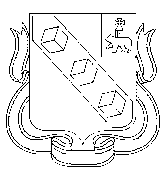 ПроектБЕРЕЗНИКОВСКАЯ ГОРОДСКАЯ ДУМА ПЕРМСКИЙ КРАЙVII СОЗЫВРЕШЕНИЕ №									                                  Дата принятияВ соответствии со статьей 27.1 Федерального закона от 06 октября 2003 г. № 131-ФЗ «Об общих принципах организации местного самоуправления в Российской Федерации», законом Пермского края от 07 октября 2019 № 448-ПК «О старостах сельских населенных пунктов в Пермском крае»,статьей 29.2 Устава муниципального образования «Город Березники», пунктом 2.10 Положения о старосте сельского населенного пункта в муниципальном образовании «Город «Березники», утвержденного решением Березниковской городской Думы от 25 февраля2021 г.№ 70,решением схода граждан д. Белая Пашня муниципального образования «Город «Березники» от 16 мая2021 г. № 1Березниковская городская Дума Р Е Ш А Е Т:Назначить старостой деревни Белая Пашня муниципального образования «Город Березники» (далее – староста) Чемодурову Елену Аркадьевну, 04.04.1971 года рождения.Установить срок полномочий старосты – 5 лет.Официально опубликовать настоящее решение в официальном печатном издании – газете «Два берега Камы» и разместить его на Официальном портале правовой информации города Березники в информационно – телекоммуникационной сети «Интернет».Настоящее решение вступает в силу со дня его подписания. 5.Контроль за исполнением настоящего решения возложить на комиссию по социальному развитию Березниковской городской Думы.Председатель Березниковской городской Думы                                                                                         Э.В.СмирновО назначении старостыд. Белая Пашня муниципального образования «Город «Березники»